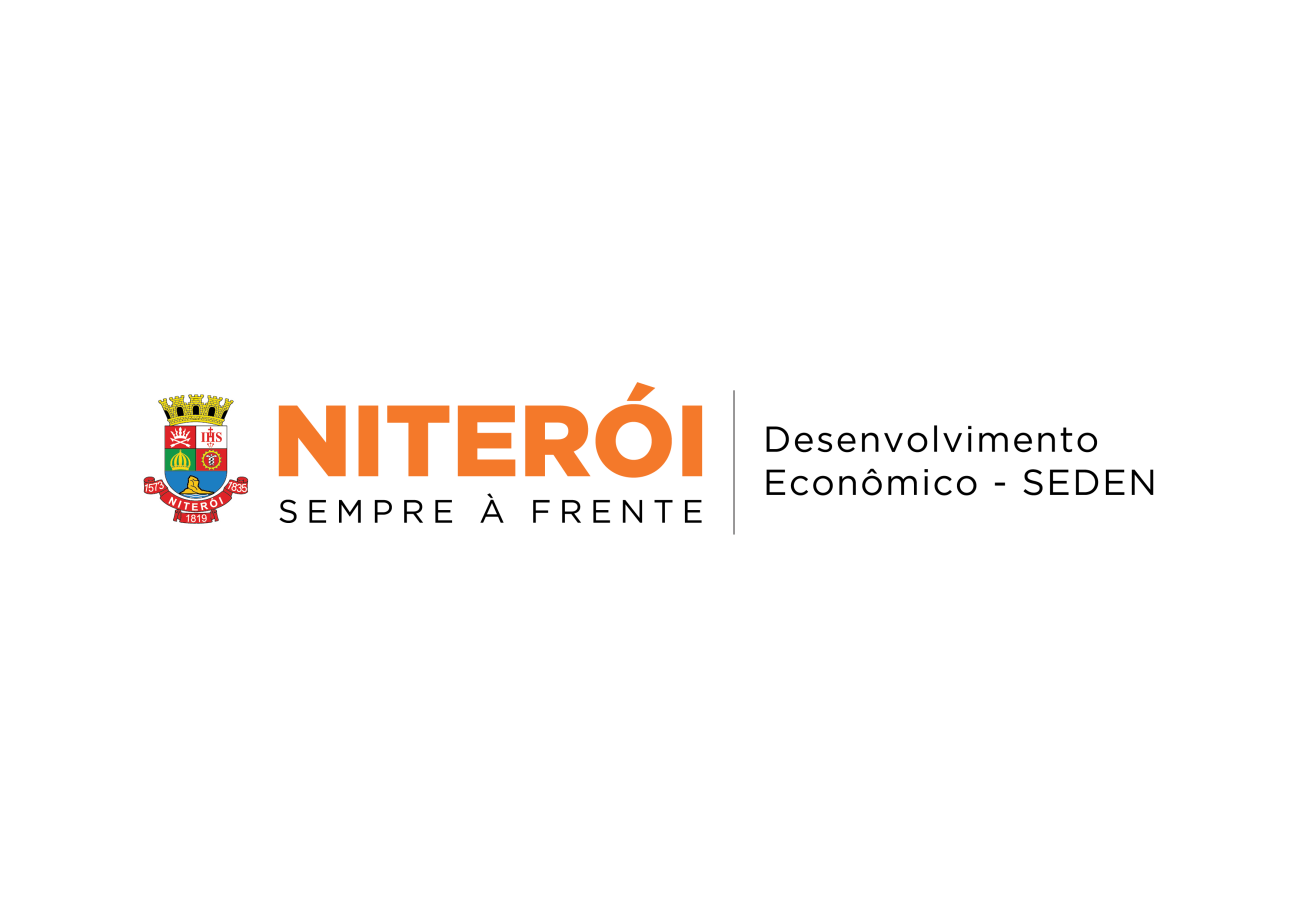  CORRIGENDANo Extrato nº 003/2022, publicado em 12/04/2022, onde se lê “Extrato nº 003/2022”.leia-se: “Extrato nº 004/2022”.